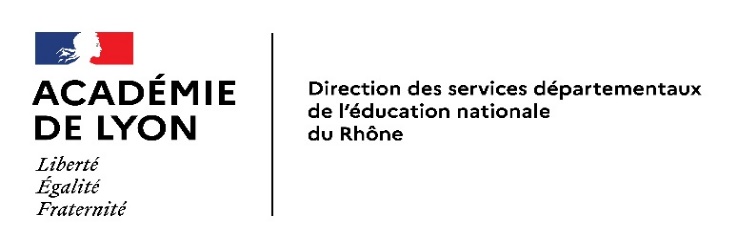 FORMULAIRE DE VÉRIFICATION DE L’HONORABILITÉ DES ACCOMPAGNATEURS DE VOYAGES SCOLAIRES AUTRES QUE LES PERSONNELS DE L’ÉDUCATION NATIONALE Les accompagnateurs doivent être informés de ce contrôle.Numéro du dossier de sortie scolaire     Dates du séjour CivilitéNom de naissanceNom d’usagePrénomDate de naissanceVille de naissanceet arrondissementDépartement ou pays de naissanceQualité de l’accompagnateur(parent d’élève, etc…)Numéro de téléphone